FICHE D’INSCRIPTION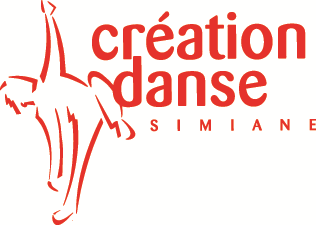 Informations généralesPrénom :		Email :		Date de naissance :		Nom :		Téléphone fixe		Téléphone mobileSexe :	Féminin/ MasculinAdresse :	Informations complémentairesDisciplines suivies CLASSIQUE MUNZ BARRE® CONTEMPORAIN EVEIL DANSE & MUSIQUE INITIATION DANSE APRÉS-MIDI ARTISTIQUE  BREAKING PERCUSSIONS AFRICAINES PILATES MUNZ FLOOR® Documents AdministratifsDocuments à remettre à l’inscription Accord Rencontres et/ou Concours Classique Carte de réduction :Numéro :		 Droit à l’image Photo RGPD Questionnaire Santé (autorisé avec un certificat médical de moins de 3 ans)Téléphone n°2 :		@supplémentaire :		FAMILLE :	Merci d’indiquer ici les dossiers rattachés :	Adhésion obligatoire (incluant la licence FFD) : 35 €	 Chèque	 CB (en ligne)	 Espèces Règlement de la cotisation annuelle : 		 Chèque(s) 	 CB (en ligne) 	 EspècesLes règlements peuvent être faits par chèque ou directement par CB en vous connectant à votre espace adhérent depuis le site internet www.creationdansesimiane.frCLASSES EN CONTEMPORAIN	 Adultes - lundi 20h15 Enfant  - mercredi 14h Adolescent - mercredi 17h30 Adolescent – lundi 18h Atelier Création mensuel Ados/jeunes adultes - vendredi 18h ou samedi Atelier Création mensuel Intergénérationnel - vendredi 18h ou samediCLASSES TRANSVERSALES Atelier Création danse/musique– mercredi 15h30 Éveil – mercredi 16h45 Initiation – lundi 17hCLASSES EN DANSE CLASSIQUE MUNZ BARRE®  Enfant - mardi 17h Elémentaire – mardi 18h30  Adultes - mardi 20h Préparation Concours – samedi10h30CLASSES EN BREAKING Enfant/Ados – jeudi 17hCLASSES EN PERCUSSION Enfants – jeudi 17h45 Adultes Inter / Avancés – jeudi 19h Adultes Débutants / Inter – jeudi 20h30MERCREDIS ARTISTIQUES  Après-midi 13h45-16h45PRATIQUES CORPORELLES BIEN-ÊTRE Pilates – lundi 19h15 MUNZ FLOOR® tout niveau– mercredi 19h MUNZ FLOOR® Avancés – mercredi 20h MUNZ FLOOR® en ligne – lundi 19hREGLEMENT INTERIEURJe soussigné (e), ……………….………………..…………………….…..*père, *mère,*tuteur de l’enfant ………………………………………….…………………………………….…….…….…… atteste avoir pris connaissance et approuver le règlement intérieur et son annexe (Procédure CoViD-19 Création Danse Simiane) qui m’a été remis à l’inscription et consultable sur le site internet www.creationdansesimiane.frA ……………………..………….……………	le : ………………………………………   Signature :_____________________________AUTORISATION DROIT À L’IMAGEDans le cadre des activités que nous organisons, nous pouvons être conduits à réaliser des photographies, individuelles et de groupes, pour alimenter nos archives et agrémenter certains documents de communication de l’association. Votre  image  ou celle de votre enfant est susceptible de paraître dans ces documents (site internet, réseaux sociaux, presse, plaquettes d’information, autres bulletins…).Je soussigné (e), ……………………….………………………………………………….J’autorise	l’association « Création Danse Simiane » à utiliser *mon image ou *l’image de mon enfant: ……………….………..……….……….. pour paraître sur les supports suivants : autres bulletins	 plaquette CDS presse réseaux sociaux CDS site internet CDS autres bulletins (revue municipale, site mairie…)Je n’autorise pasl’association « Création Danse Simiane » à utiliser *mon image ou *l’image de mon enfant: ……………….………..……….……………….. pour paraître dans tous documents de l’association.A ……………………..………….……………	le : ………………………………………Signature :* rayer les mentions inutiles et cocher les case